Assessment Guidance Risk AssessmentRisk AssessmentRisk AssessmentRisk AssessmentRisk AssessmentRisk Assessment for the activity ofSUSU Freshers’ BunfightSUSU Freshers’ BunfightDateWeek 0 of Academic YearUnit/Faculty/DirectorateAssessorLine Manager/SupervisorSigned offPART A PART A PART A PART A PART A PART A PART A PART A PART A PART A PART A (1) Risk identification(1) Risk identification(1) Risk identification(2) Risk assessment(2) Risk assessment(2) Risk assessment(2) Risk assessment(3) Risk management(3) Risk management(3) Risk management(3) Risk managementHazardPotential ConsequencesWho might be harmedInherentInherentInherentResidualResidualResidualFurther controlsHazardPotential ConsequencesWho might be harmedLikelihoodImpactScoreControl measuresLikelihoodImpactScoreFurther controlsPhysical obstructions including rubbish, belongings etc.Slips, trips, and falls. Risk of minor injuries. Grazes, cuts, and bruising. Major injury: fractures.Attendees, students, staff, members of the public.326No items to be kept on the floor at the front of the stall. The rear and sides of the stall to be kept tidy. Personal belongings of those on the stall to be neatly tucked underneath the stall.224OvercrowdingReduced space in the walkways and entrances of the venue. Risk of students experiencing overstimulation or panic due to small space. Movement against fixed structures, and potential aggressive behaviour.Attendees, students, staff, members of the public.339A maximum of 3 society representatives to be at the stall at any one time. Representatives will not block pathways when engaging with attendees. Early access available on registration with SUSU and Enabling Services.236Manual setup and handling of the stall.Potential injury such as cuts, bruises, and muscle strains.Students, staff.339The stall/table should be carried by 2 people. Teamwork and communication when handling other large and heavy items.326Food allergiesRisk of allergic reaction due to exposure to different food ingredients.Attendees, students, staff, members of the public.133No food will be provided at the stall. Representatives of the society will communicate with other representatives if they have any food allergies. Representatives of the society with food allergies will carry their own medication and notify others of any risk, and what to do in case of a reaction.133Stress, fatigue, and overstimulationTiredness, fatigue, and sensory overload from participating in the Bunfight atmosphere. Representatives of the society on the stall.414Coordination and communication between the representatives to take breaks and switch people when required. 212Representatives of the society requiring mobility access and first-aid attentionAccessibility requirements, and flare-up of pre-existing, long term health conditions requiring immediate medical attention. Representatives of the society on the stall.5420Coordination with SUSU to provide a step-free, accessible stall for the representatives of the society. Those with pre-existing health conditions will notify the relevant staff members.5420PART B – Action PlanPART B – Action PlanPART B – Action PlanPART B – Action PlanPART B – Action PlanPART B – Action PlanPART B – Action PlanPART B – Action PlanRisk Assessment Action PlanRisk Assessment Action PlanRisk Assessment Action PlanRisk Assessment Action PlanRisk Assessment Action PlanRisk Assessment Action PlanRisk Assessment Action PlanRisk Assessment Action PlanPart no.Action to be taken, incl. CostBy whomTarget dateTarget dateReview dateOutcome at review dateOutcome at review date1Communication with SUSU to provide an accessible stall location – ideally in the reception area of B42 where there is step free access without requirement of using the lift.2Communication with SUSU to provide medical emergency information of the relevant committee members attending BunfightAimee Orchel30th August 202030th August 2020Responsible committee member signature: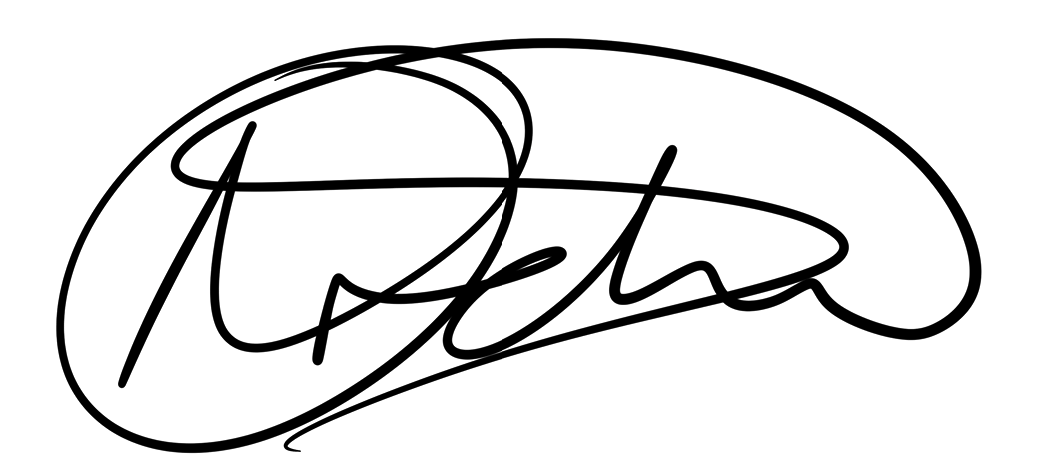 Responsible committee member signature:Responsible committee member signature:Responsible committee member signature:Responsible committee member signature:Responsible manager’s signature:Responsible manager’s signature:Responsible manager’s signature:Print name: Aimee OrchelPrint name: Aimee OrchelPrint name: Aimee OrchelPrint name: Aimee OrchelDate: 15th April 2020Print name:Print name:DateEliminateRemove the hazard wherever possible which negates the need for further controlsIf this is not possible then explain whySubstituteReplace the hazard with one less hazardousIf not possible then explain whyPhysical controlsExamples: enclosure, fume cupboard, glove boxLikely to still require admin controls as wellAdmin controlsExamples: training, supervision, signagePersonal protectionExamples: respirators, safety specs, glovesLast resort as it only protects the individualLIKELIHOOD5510152025LIKELIHOOD448121620LIKELIHOOD33691215LIKELIHOOD2246810LIKELIHOOD11234512345IMPACTIMPACTIMPACTIMPACTIMPACTImpactImpactHealth & Safety1Trivial - insignificantVery minor injuries e.g. slight bruising2MinorInjuries or illness e.g. small cut or abrasion which require basic first aid treatment even in self-administered.  3ModerateInjuries or illness e.g. strain or sprain requiring first aid or medical support.  4Major Injuries or illness e.g. broken bone requiring medical support >24 hours and time off work >4 weeks.5Severe – extremely significantFatality or multiple serious injuries or illness requiring hospital admission or significant time off work.  LikelihoodLikelihood1Rare e.g. 1 in 100,000 chance or higher2Unlikely e.g. 1 in 10,000 chance or higher3Possible e.g. 1 in 1,000 chance or higher4Likely e.g. 1 in 100 chance or higher5Very Likely e.g. 1 in 10 chance or higher